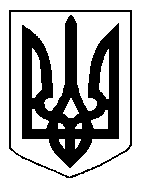 БІЛОЦЕРКІВСЬКА МІСЬКА РАДА	КИЇВСЬКОЇ ОБЛАСТІ	Р І Ш Е Н Н Я
від  29 серпня 2019 року                                                                        № 4207-75-VIIПро передачу земельної ділянки комунальної власності в оренду фізичній особі – підприємцю Федіну Ярославу ВячеславовичуРозглянувши звернення постійної комісії з питань земельних відносин та земельного кадастру, планування території, будівництва, архітектури, охорони пам’яток, історичного середовища та благоустрою до міського голови від 11.06.2019 року №250/2-17, протокол постійної комісії з питань  земельних відносин та земельного кадастру, планування території, будівництва, архітектури, охорони пам’яток, історичного середовища та благоустрою від 11.06.2019 року №181, протокол постійної комісії з питань  земельних відносин та земельного кадастру, планування території, будівництва, архітектури, охорони пам’яток, історичного середовища та благоустрою від 23.07.2019 року №184, заяву фізичної особи – підприємця Федіна Ярослава Вячеславовича від  27 травня 2019 року №3039, відповідно до ст. ст. 12, 79-1, 93, 122, 123, 124, 125, 126 Земельного кодексу України, ч.5 ст. 16 Закону України «Про Державний земельний кадастр», Закону України «Про оренду землі», п. 34 ч. 1 ст. 26 Закону України «Про місцеве самоврядування в Україні», міська рада вирішила:1.Передати земельну ділянку комунальної власності, право власності на яку зареєстровано у Державному реєстрі речових прав на нерухоме майно від 20 листопада 2013 року №3737181, в оренду фізичній особі – підприємцю Федіну Ярославу Вячеславовичу з цільовим призначенням 03.07. Для будівництва та обслуговування будівель торгівлі (вид використання – під розміщення магазину промислових товарів) площею 0,0226 га (з них: під капітальною одноповерховою забудовою 0,0120 га, під проїздами, проходами та площадками – 0,0106 га) за адресою: вулиця Ярмаркова, 3, приміщення 5,6,  строком на 10 (десять) років. Кадастровий номер: 3210300000:04:015:0086.2.Особі, зазначеній в цьому рішенні, укласти та зареєструвати у встановленому порядку договір оренди землі.3.Контроль за виконанням цього рішення покласти на постійну комісії з питань  земельних відносин та земельного кадастру, планування території, будівництва, архітектури, охорони пам’яток, історичного середовища та благоустрою.Міський голова                                                                                                             Г. Дикий